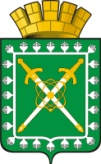 МУНИЦИПАЛЬНОЕ  КАЗЁННОЕ УЧРЕЖДЕНИЕ«УПРАВЛЕНИЕ  ОБРАЗОВАНИЯ АДМИНИСТРАЦИИГОРОДСКОГО ОКРУГА «ГОРОД   ЛЕСНОЙ»12.09.2022                                                                                                  № 194                                                                П Р И К А ЗОб обеспечении организации и проведения всероссийской олимпиады школьников в городском округе «Город Лесной» в 2022/2023 учебном годуВ соответствии с приказом Министерства просвещения Российской Федерации от 27.11.2020 № 678 «Об утверждении Порядка проведения всероссийской олимпиады школьников», приказом Министерства образования и молодежной политики Свердловской области от 09.08.2021 № 725-Д «Об обеспечении организации и проведения всероссийской олимпиады школьников в Свердловской области в 2022/2023 учебном году», в целях обеспечения организации и проведения всероссийской олимпиады школьников в городском округе «Город Лесной» в 2022/2023 учебном годуПРИКАЗЫВАЮ:Создать муниципальный организационный комитет по организации и проведению всероссийской олимпиады школьников в городском округе «Город Лесной» в 2022/2023 учебном году (далее - муниципальный организационный комитет).Утвердить положение о муниципальном организационном комитете (прилагается).Утвердить состав муниципального организационного комитета (прилагается).Утвердить план работы муниципального организационного комитета (прилагается).Определить муниципальным оператором всероссийской олимпиады школьников (далее - олимпиада) в городском округе «Город Лесной»                МКУ «Информационно-методический центр» (далее – МКУ ИМЦ).Муниципальному организационному комитету:- организовать проведение школьного и муниципального этапов олимпиады по 21 общеобразовательному предмету: астрономия, биология, география, иностранный язык (английский, немецкий, французский), информатика и ИКТ, искусство (мировая художественная культура), история, литература, математика, обществознание, основы безопасности жизнедеятельности, право, русский язык, технология, физика, физическая культура, химия, экология, экономика;- организовать   участие  обучающихся  городского округа «Город Лесной» в региональном этапе олимпиады.7. МКУ ИМЦ:- обеспечить подготовку, рассылку в общеобразовательные организации городского округа «Город Лесной» и  размещение в разделе «Всероссийская олимпиада школьников» на официальном сайте управления образования нормативных документов, регламентирующих организацию и проведение школьного, муниципального, регионального этапов и участие обучающихся  городского округа «Город Лесной» в региональном этапе олимпиады. - провести установочное совещание об организации и проведении олимпиады в 2022/2023 учебном году с организаторами олимпиады в общеобразовательных организациях городского округа «Город Лесной» в срок до 14 сентября 2022 года;- организовать представление отчетности по формам Министерства образования и молодежной политики Свердловской области о проведении олимпиады в городском округе «Город Лесной»;- назначить ответственного за организацию и проведение школьного, муниципального этапов и участие в региональном этапе олимпиады, своевременное внесение сведений в РБДО;- обеспечить контроль за своевременным внесением сведений в РБДО общеобразовательными организациями;- организовать техническое обеспечение проведения олимпиады;- организовать подготовку и проведение школьного этапа олимпиады по 6 общеобразовательным предметам (астрономия, биология, информатика, математика, физика и химия) на платформе Образовательного центра «Сириус», по 15 общеобразовательным предметам: география, иностранный язык (английский, немецкий, французский), искусство (мировая художественная культура), история, литература, обществознание, основы безопасности жизнедеятельности, право, русский язык, технология, физическая культура, экология, экономика с использованием РБДО, муниципального этапа и участие обучающихся городского округа «Город Лесной» в региональном этапе олимпиады;- обеспечить в целях информационного сопровождения этапов олимпиады работу раздела «Всероссийская олимпиада школьников» на официальном сайте управления образования.8. Рекомендовать руководителям общеобразовательных организаций:- обеспечить проведение школьного и муниципального этапов олимпиады в соответствии с Порядком проведения всероссийской олимпиады школьников, утвержденным приказом Министерства просвещения Российской Федерации от 27.11.2020 №  678 «Об утверждении Порядка проведения всероссийской олимпиады школьников;- назначить ответственного за организацию и проведение школьного, муниципального этапов и участие в региональном этапе олимпиады, своевременное внесение сведений в РБДО;- обеспечить работу организаторов олимпиады с использованием информационно-коммуникационных технологий, своевременное получение информации и соблюдение конфиденциальности, касающейся содержания олимпиадных заданий;- обеспечить работу раздела «Всероссийская олимпиада школьников» на официальных сайтах общеобразовательных организаций и оперативным размещением информации;- представить в МКУ ИМЦ в электронном виде информацию об ответственном за организацию и проведение олимпиады на электронный адрес: kyv@edu-lesnoy.ru для организации обмена оперативной информацией, сбора результатов олимпиады в срок до 14 сентября 2022 года.9. Контроль исполнения приказа оставляю за собой.10. Настоящий приказ распространяет свое действие на правоотношения, возникшие с 12 сентября 2022 года.Начальник МКУ «Управление образованияадминистрации городского округа «Город Лесной»                        А.П. Парамонов Приложение к приказуМКУ «Управление      образования»от 12.09.2022 № 194ПОЛОЖЕНИЕо муниципальном организационном комитете по организации и проведению всероссийской олимпиады школьников в городском округе «Город Лесной»Глава 1. Общие положения1. Настоящее положение регламентирует организацию работы муниципального организационного комитета по организации и проведению всероссийской  олимпиады  школьников  в  городском округе «Город Лесной» (далее - муниципальный организационный комитет).Настоящее положение разработано в соответствии с Порядком проведения всероссийской олимпиады школьников, утвержденным приказом Министерства образования и науки Российской Федерации от 27.11.2020 № 678 «Об утверждении Порядка проведения всероссийской олимпиады школьников» (далее - Порядок).2. Муниципальный организационный комитет является постоянным координационным органом при Управлении образовании, действующим в период проведения всероссийской олимпиады школьников (далее - олимпиада).3. Основными  задачами  муниципального  организационного  комитета являются:- организация проведения школьного и муниципального этапов олимпиады;- обеспечение участия обучающихся городского округа «Город Лесной» в региональном этапе олимпиады;- координация деятельности участвующих учреждений в организации и проведении олимпиады в городском округе «Город Лесной».4. В своей деятельности муниципальный организационный комитет руководствуется указами Президента Российской Федерации, постановлениями и распоряжениями Правительства Российской Федерации, приказали Министерства просвещения Российской Федерации, указами Губернатора Свердловской области, постановлениями и распоряжениями Правительства Свердловской области, приказами Министерства, а также настоящим положением.Глава 2. Структура и организация деятельности регионального организационного комитета5. Муниципальный организационный комитет создается приказом управления образования и действует на основании настоящего положения.В состав муниципального организационного комитета входят представители МКУ ИМЦ, образовательных организаций, в компетенции которых находятся вопросы:- организации и проведения олимпиады в городском округе «Город Лесной»;- организации информационно-методического сопровождения олимпиады в городском округе «Город Лесной»;- организации наблюдения за проведением этапов олимпиады в городском округе «Город Лесной». 6. В состав муниципального организационного комитета входят председатель муниципального организационного комитета, заместитель председателя муниципального организационного комитета, секретарь муниципального организационного комитета, члены муниципального организационного комитета.7. Председатель муниципального  организационного комитета:- осуществляет общее руководство муниципальным организационным комитетом;- запрашивает информацию, необходимую для осуществления функций и задач муниципального организационного комитета;- принимает решение о приглашении на заседания муниципального организационного комитета представителей ведомств и организаций, участвующих в проведении олимпиады в городском округе «Город Лесной»;- несет ответственность за выполнение функций муниципального организационного комитета.8. Секретарь муниципального организационного комитета:- организует подготовку заседаний муниципального организационного комитета;- контролирует своевременное представление материалов и документов для рассмотрения на заседаниях муниципального организационного комитета;- осуществляет контроль за выполнением решений муниципального организационного комитета;- выполняет поручения председателя муниципального организационного комитета и заместителя председателя муниципального организационного комитета;- составляет протоколы заседаний муниципального организационного комитета;- ведет делопроизводство муниципального организационного комитета.9. Члены муниципального организационного комитета:- участвуют в заседаниях муниципального организационного комитета;- рассматривают материалы и документы, представленные муниципальному организационному комитету;- принимают решения, находящиеся в компетенции муниципального организационного комитета, согласно Порядку.Глава 3. Порядок работы муниципального организационного комитета10. Председатель муниципального организационного комитета руководит деятельностью муниципального организационного комитета, председательствует на его заседаниях, организует его работу.11. Секретарь муниципального организационного комитета осуществляет организационно-техническую работу по подготовке, проведению заседаний и оформлению документов по результатам работы муниципального организационного комитета.12. Заседания муниципального организационного комитета проводятся согласно ежегодно утверждаемому приказом управления образования плану работы муниципального организационного комитета.13. Председатель муниципального организационного комитета планирует работу муниципального организационного комитета и распределяет обязанности между его членами.14. Муниципальный организационный комитет имеет право принимать решения, если на заседании муниципального организационного комитета присутствует более половины ее членов. Решения принимаются открытым голосованием. Решение муниципального организационного комитета считается принятым, если за него проголосовало более половины присутствующих на заседании членов муниципального организационного комитета. В случае равенства голосов правом решающего голоса обладает председатель муниципального организационного комитета. В случае отсутствия председателя муниципального организационного комитета при равенстве голосов правом решающего голоса обладает заместитель председателя муниципального организационного комитета.15. Решения муниципального организационного комитета оформляются протоколами заседаний, которые подписываются председателем муниципального организационного комитета и всеми членами муниципального организационного комитета, присутствующими на заседании.16.Муниципальный организационный комитет рассматривает:- конкретные места проведения школьного и муниципального этапов олимпиады по каждому общеобразовательному предмету;- формат представления результатов участников муниципального этапа олимпиады по каждому общеобразовательному предмету;- состав жюри муниципального этапа олимпиады по каждому общеобразовательному предмету;- состав муниципальной предметно-методических комиссий олимпиады;- количество баллов по каждому общеобразовательному предмету и классу, необходимое для участия в муниципальном этапе олимпиады;- квоты победителей и призеров школьного и муниципального этапов олимпиады по каждому общеобразовательному предмету;- результаты школьного и муниципального этапов олимпиады;- результаты регионального этапа олимпиады по каждому общеобразовательному предмету (рейтинг победителей и рейтинг призеров регионального этапа олимпиады), в том числе протоколы жюри регионального этапа олимпиады по каждому общеобразовательному предмету;- иные вопросы, связанные с организацией и проведением олимпиады в городском округе «Город Лесной». 17. Муниципальный организационный комитет готовит предложения о награждении победителей и примеров муниципального этапа олимпиады поощрительными грамотами.18. Срок полномочий  муниципального  организационного комитета - с 12 сентября 2022 года по 31 июля 2023 года.Приложение к приказуМКУ «Управление образования»     от 12.09.2022 № 194Состав муниципального оргкомитета по организации и проведению всероссийской олимпиады школьников в 2022/2023 учебном годуПриложение к приказуМКУ «Управление образования»     от 12.09.2022 № 194ПЛАНработы муниципального организационного комитета по организации и проведению всероссийской олимпиады школьников в 2022/2023 учебном годуПредседатель организационного комитетаА.П. Парамонов -А.П. Парамонов -начальник МКУ «Управление образования»Заместитель председателя организационного комитетаЮ.В. Костицына - Ю.В. Костицына - заместитель директораМКУ «Информационно-методический центр»Секретарь организационного комитетаА.А. Блинова - А.А. Блинова - старший методист МКУ «Информационно-методический центр»Члены организационного комитета:Члены организационного комитета:Члены организационного комитета:Члены организационного комитета:Игнатенко Татьяна АркадьевнаИгнатенко Татьяна Аркадьевна- заместитель директора по УВР МБОУ СОШ № 8;- заместитель директора по УВР МБОУ СОШ № 8;Зырянова Ирина Вячеславовна   Зырянова Ирина Вячеславовна   - заместитель директора по УВР МБОУ СОШ № 64;- заместитель директора по УВР МБОУ СОШ № 64;Садченкова Елена Аркадьевна Садченкова Елена Аркадьевна - заместитель директора по УВР МБОУ СОШ № 67;- заместитель директора по УВР МБОУ СОШ № 67;Прихно Елена АлександровнаПрихно Елена Александровна- заместитель директора по УВР МБОУ СОШ № 71;- заместитель директора по УВР МБОУ СОШ № 71;Свалова Елена ВикторовнаСвалова Елена Викторовна- заместитель директора по УВР МАОУ СОШ № 72;- заместитель директора по УВР МАОУ СОШ № 72;Дорофеева Ирина Алексеевна Дорофеева Ирина Алексеевна - заместитель директора по УВР МБОУ СОШ № 73;- заместитель директора по УВР МБОУ СОШ № 73;Кадырова Лариса СергеевнаКадырова Лариса Сергеевна- заместитель директора по УВР МБОУ СОШ  № 74;- заместитель директора по УВР МБОУ СОШ  № 74;Карпова Наталья Александровна Карпова Наталья Александровна - заместитель директора по УВР МБОУ СОШ № 75;- заместитель директора по УВР МБОУ СОШ № 75;Семяшкина Оксана СергеевнаСемяшкина Оксана Сергеевна- заместитель директора по УВР МАОУ СОШ № 76;- заместитель директора по УВР МАОУ СОШ № 76;Полуэктова Елена НиколаевнаПолуэктова Елена Николаевна- заместитель директора по УВР МАОУ «Лицей». - заместитель директора по УВР МАОУ «Лицей». НомерстрокиНаименование рассматриваемого вопросаСрок рассмотрения1231. Организация и проведение всероссийской олимпиады школьников в городском округе «Город Лесной» (далее - олимпиада) в 2022/2023 учебном году. Сентябрь 2022 года2. Организационно-технологическая модель проведения школьного этапа олимпиады в городском округе «Город Лесной» в 2022/2023 учебном годуСентябрь 2022 года3.Организация взаимодействия МКУ ИМЦ и образовательных организаций городского округа «Город Лесной» при проведении олимпиадыСентябрь 2022 года4.Состав жюри школьного и муниципального этапов олимпиады по каждому общеобразовательному предметуСентябрь 2022 года5.Организация общественного наблюдения при проведении школьного и муниципального этапов ВсОШСентябрь 2022 года6.Квоты победителей и примеров школьного этапа олимпиады по каждому общеобразовательному предметуСентябрь 2022 года 7.Организационно-технологическая модель проведения муниципального этапа олимпиадыОктябрь 2022 года8.Квоты победителей и примеров муниципального этапа олимпиады по каждому общеобразовательному предметуОктябрь 2022 года 9. Формат представления результатов муниципального этапа олимпиады по каждому общеобразовательному предмету участникам интеллектуального мероприятияОктябрь 2022 года10.Количество баллов по каждому общеобразовательному предмету и классу, необходимое для участия на муниципальном этапе олимпиадыНоябрь 2022 года 11.Результаты школьного этапа олимпиадыНоябрь 2022 года 12.Результаты муниципального этапа олимпиадыДекабрь 2022 года 13.Организация регионального этапа ВсОШЯнварь 2023 года 14.Результаты регионального этапа олимпиадыФевраль 2023 года 15.Итоги проведения всероссийской олимпиады школьников в городском округе «Город Лесной» в 2022/2023 учебном году Март 2023 года 